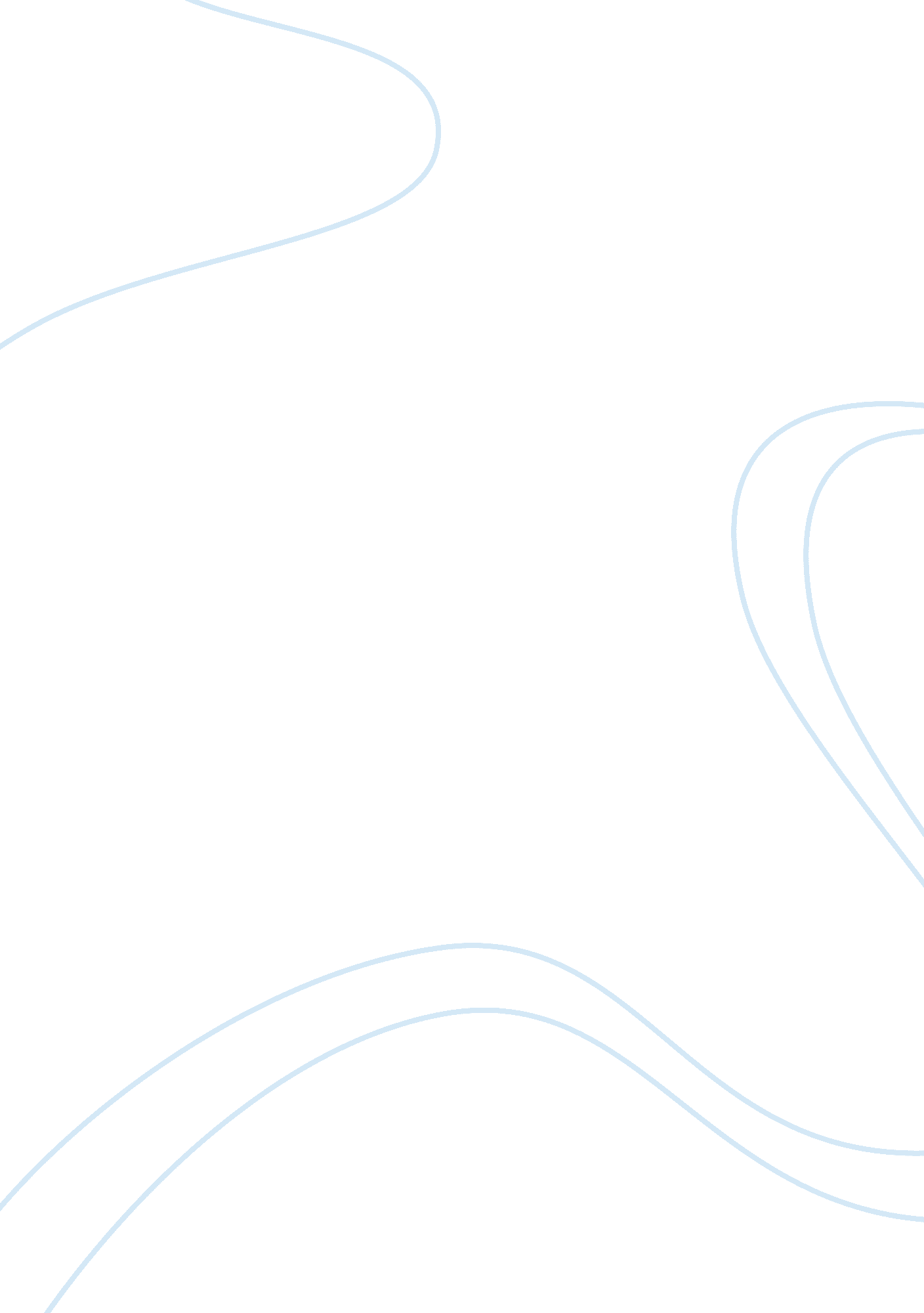 Conformity assignmentPsychology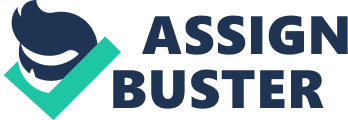 Final paper Ever since the beginning of time and throughout history society has oppressed women and forced them into conformity. This can be seen in the articles “ Declaration of Sentiments” and “ Reality Meets Plastic Surgery. ” These can also be seen in the shows “ The Swan” and The Twilight zone “ Number Twelve looks Just like you. ” These stories and shows, show that women are being forced into conformity. In the stories “ Reality Meets Plastic Surgery’ and “ Declaration of Sentiments” they both try to things better even though they both might be different but it’s to make eople happy. For “ Declaration of Sentiments” it’s to make tons of women happy because theyll get freedom and not be stuck inside all day. In “ Reality Meets Plastic Surgery’ she wants to make tons of men happy by her looks. In the story “ Reality Meets Plastic Surgery’ and the episode of the twilight zone “ Number Twelve looks Just like you. ” In “ Reality meets Plastic Surgery’ the girl wants to look prettier so she can make men happy by being in playboy. In “ Number Twelve looks Just like you” everybody wanted Marilyn to make the transformation so she can e happier and be normal like everyone else was in the world. The twilight zone episode “ Number Twelve looks Just like you” and “ The Swan” episode both represent the subject. You can see this wen both of the ladies seem to be happier and have less stress when their surgeries are done. “ And the best part about it is that I look Just like you” {Marilyn}. Marilyn said after her surgery and she looked like everyone else and she also seemed happier. In “ The Swan” episode the lady wanted to get surgery to make her husband happier and when she was done she was much happier with what she looked like. 